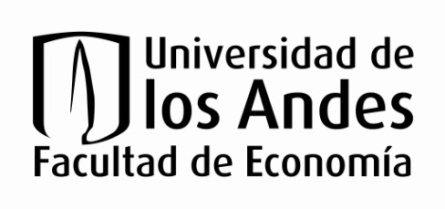 Horario atención a estudiantes, correos electrónicos y nombres de los profesores complementariosClase magistralProfesor magistralJose Ignacio Lopez:  ji.lopezg@uniandes.edu.co Horario Clase Magistral: Lunes 		2:00 p.m. a 3:20 p.m. 			Salón B_401  Miércoles		2:00 p.m. a 3:20 p.m. 			Salón O_101 Horario de Atención a Estudiantes: Lunes y Miércoles de 3:30 p.m. a 4:30 p.m.: W 803Profesores asistentesFelipe Arango Piñeros:  f.arango11@uniandes.edu.coHorario Clase Complementaria: Jueves de 6:30 a.m. a 7:50 a.m.Horario de Atención a Estudiantes: Jueves de 7:50 a.m. a 8:50 a.m.Carlos Leonardo Barreto Vargas: cl.barreto1539@uniandes.edu.co Horario Clase Complementaria: Jueves de 6:30 a.m. a 7:50 a.m.Horario de Atención a Estudiantes: Jueves de 7:50 a.m. a 8:50 a.m.Diego García Solano: dj.garcia429@uniandes.edu.coHorario Clase Complementaria: Jueves de 6:30 a.m. a 7:50 a.m.Horario de Atención a Estudiantes: Jueves de 7:50 a.m. a 8:50 a.m.Juan Guillermo Valderrama: jg.valderrama10@uniandes.edu.coHorario Clase Complementaria: Jueves de 6:30 a.m. a 7:50 a.m.Horario de Atención a Estudiantes: Jueves de 7:50 a.m. a 8:50 a.m.Introducción y descripción general del curso La macroeconomía moderna es primordialmente cuantitativa y parte del supuesto de que las variables agregadas de la economía pueden explicarse con base en las decisiones individuales e informadas de los distintos agentes económicos. Esta clase pretende introducir a los estudiantes con las técnicas y los temas básicos de la macroeconomía avanzada de corto plazo.  Un pilar importante es el del planteamiento y solución de problemas recursivos. Al final de la clase se espera que los alumnos se familiaricen con las técnicas de solución a problemas recursivos y dinámicos y puedan realizar ejercicios cuantitativos utilizando MATLAB y Dynare. Este trabajo cuantitativo ayudará a  los estudiantes a iniciar proyectos propios de investigación en macroeconomía.Objetivos de la materiaEl curso tiene como objetivo principal familiarizar a los estudiantes con la teoría macroeconómicamoderna. En el curso, los estudiantes estudiaran los hechos estilizados más relevantes de los ciclos de negocios, así como las herramientas para entender y desarrollar modelos dinámicos y estocásticos de equilibrio general. También, los estudiantes aprenderán a describir, caracterizar y resolver problemas dinámicos usando métodos recursivos. El curso permitirá a los estudiantes entender la teoría de desempleo basada en las fricciones de búsqueda del mercado laboral y el efecto de la política monetaria en las variables reales de la economía gracias a las rigidices de precios. Finalmente el curso abordará los temas de fricciones financieras y pequeñas economías abiertas. Organización del cursoA continuación se detalla una descripción tentativa y preliminar de los temas a ser cubiertos en el curso. De hecho, este lineamiento no establece ningún compromiso, y el profesor se guarda la discreción de añadir o eliminar temas. La bibliografía seleccionada hace referencia a fuentes complementarias para cada tema. IntroducciónIntroducción a la macroeconomía modernaModelo Neoclásico de CrecimientoProgramación Dinámica y Métodos de Solución(LS Capítulo 3, 4 y 6/ SL Capítulo 2 y 5)Modelos de Ciclos Reales.Christiano, Lawrence, Martin Eichenbaum, anc Robert Vigfusson. 2004. “What Happens After ATechnology Shock?” mimeo.Cooley, T. F. and E. C. Prescott (1995). Economic growth and business cycles. Frontiers of Business Cycle Research. King, Robert G. and Sergio T. Rebelo. 1999. “Resuscitating Real Business Cycle,” In Handbook of Macroeconomics, Vol. 1B, edited by John B. Taylor and Michael Woodford.McGrattan, Ellen R. 2006. “Real Business Cycles,” Federal Reserve Bank of Minneapolis Staff Report No. 370.Schmitt-Grohé, Stephanie and Martin Uribe. 2004. “Solving Dynamic General Equilibrium Models Using a Second-Order Approximation to the Policy Function,” Journal of Economic Dynamics and Control, Vol. 28, pp. 755-775.Mercado de TrabajoRogerson, R. (1988). Indivisible labor, lotteries and equilibrium. Journal of monetary Economics 21 (1), 3–16.Hansen, G. D. (1985). Indivisible labor and the business cycle. Journal of monetary Economics 16 (3), 309–327.Mortensen, D. T. (1982). The matching process as a non-cooperative bargaining game. In The economics of information and uncertainty, pp. 233–258. University of Chicago Press.Mortensen, D. T. and C. A. Pissarides (1994). Job creation and job destruction in the theory of unemployment. The review of economic studies 61 (3), 397–415.Shimer, R. (2005). The cyclical behavior of equilibrium unemployment and vacancies. American economic review , 25–49.Modelos Neo-KeynesianosGali Capítulo 2 y 3Gali, Jordi and Mark Gertler. 2007. “Macroeconomic Modeling for Monetary Policy Evaluation,” Journal of Economic Perspectives, Vol. 21, pp. 25-45.Mankiw, N. G. and R. Reis (2002), “Sticky Information versus Sticky Prices: A Proposal to Replace the New Keynesian Phillips Curve,” Quarterly Journal of Economics, November, pp. 1295-1328.Christiano, Lawrence J., Martin Eichenbaum, and Charles L. Evans. 2005. “Nominal Rigidities and the Dynamic Effects of a Shock to Monetary Policy,” Journal of Political Economy, Vol. 113, pp. 1-45.Modelos de Economía AbiertaAguiar, M. and G. Gopinath (2007). Emerging market business cycles: The cycle is the trend. Journal of Political Economy 115(1).Mendoza, E. G. (1991). Real business cycles in a small open economy. The American Economic Review, 797–818.Neumeyer, P. A. and F. Perri (2005). Business cycles in emerging economies: the role of interest rates. Journal of monetary Economics 52(2), 345–380.Schmitt-Grohé, S. and M. Uribe (2003). Closing small open economy models. Journal of international Economics 61(1), 163–185.Uribe, Martin and Stephanie Schmitt-Grohe. 2015. Open Economy Macroeconomics. Manuscript.MetodologíaTodos los temas serán expuestos en la clase magistral y los estudiantes tendrán la oportunidad de familiarizarse con el contenido a través de ejercicios y los talleres prácticos. La clase también contara con una introducción a MATLAB y Dynare para que los estudiantes puedan resolver y simular algunos de los modelos vistos en clase. Competencias Al final del curso, los estudiantes serán capaces de leer y entender a profundidad la literatura de ciclos, y entender los métodos de solución, la intuición económica detrás de los resultados, las fortalezas, y las debilidades de los modelos macro cuantitativos actuales. También serán capaces de resolver y simular modelos de ciclos de negocios utilizando métodos computacionales, lo que les permitirá poder hacer investigación macroeconómica Criterios de evaluación (Porcentajes de cada evaluación)La nota definitiva del curso dependerá de un examen parcial, de tres talleres, y de un examen final. Otros ejercicios complementarios serán asignados durante el curso, pero no se corregirán ni tendrán valor en la nota final. Los alumnos de doctorado están sujetos a los mismos criterios de evaluación, pero tanto los exámenes como los talleres incluirán preguntas adicionales y extensiones del material.Distribución de las notasa) Parcial (25% de la nota final)b) Examen Final (30% de la nota)c) Talleres (15% de la nota, cada uno)No se controlará la asistencia a clase, pero recuerde que según los artículos 42 y 43 del Reglamento general de estudiantes de pregrado, los estudiantes deben asistir por lo menos a un 20% de las sesiones.Cualquiera entrega posterior de los talleres está  sujeta a una penalización parcial o total de la nota. En caso de no poder presentar el final según el artículo 43 del Reglamento general de estudiantes de pregrado, los estudiantes tendrán ocho días hábiles para presentar una excusa válida y, de ser aceptada, el profesor programará el supletorio en las dos semanas siguientes. En el caso de no poder presentar el Parcial con excusa justificada, la nota correspondiente al parcial será asignada con base en el final. Si usted lo considera necesario o importante, siéntase en libertad de informar a su profesor/a lo antes posible si usted tiene alguna condición o discapacidad visible o invisible y requiere de algún tipo de apoyo o ajuste para estar en igualdad de condiciones con los y las demás estudiantes, de manera que se puedan tomar las medidas necesarias. En caso en que decida informar a su profesor/a, por favor, justifique su solicitud con un certificado médico o constancia de su situación.Lo invitamos a buscar asesoría y apoyo en la Dirección de su programa, en  la Decanatura de Estudiantes (http://centrodeconsejeria.uniandes.edu.co Bloque Ñf, ext.2330, horario de atención L-V 8:00 a. m. a 5:00 p. m.) o en el Programa de Acción por la Igualdad y la Inclusión Social (PAIIS) de la Facultad de Derecho (paiis@uniandes.edu.co). Se entiende por ajustes razonables todas "las modificaciones y adaptaciones necesarias y adecuadas que no impongan una carga desproporcionada o indebida, cuando se requieran en un caso particular, para garantizar a las personas con discapacidad el goce o ejercicio, en igualdad de condiciones con las demás, de todos los derechos humanos y libertades fundamentales" Convención sobre los Derechos de las personas con discapacidad, art.2.Sistema de aproximación de notas definitivaLa nota se aproximará a la décima más cercana. Así, para obtener una nota aprobatoria la definitiva deberá ser mayor o igual a 2,950. Ejemplo de la aproximación: 3.985 a 3.994 = 3.99; 3.995 a 4.004 = 4.00, etc. ReclamosPolítica de Reclamos: (Artículo 62 del Reglamento de Estudiantes) Todo estudiante que desee formular un reclamo sobre las calificaciones de cualquier evaluación o sobre la nota definitiva del curso, deberá dirigirlo por escrito y debidamente sustentado al profesor responsable de la materia, dentro de los ocho (8) días hábiles siguientes a aquel en que se dan a conocer las calificaciones en cuestión. El profesor dispone de diez (10) días hábiles para resolver el reclamo formulado; vencido el término informará al estudiante la decisión correspondiente.Fecha de entrega del  30% de las notas: 6 de octubreÚltimo día para solicitar retiros: 13 de octubre (6pm)Último día para subir notas finales en banner: 18 de diciembreBibliografíaNo hay un libro de texto único asignado y apropiado para el curso.  La principal fuente bibliográfica  de clase son las notas de clase preparadas específicamente para el curso y que serán publicadas en la página de la clase en Sicua. Algunos libros de referencia útiles para complementar las notas de clase son:  Gali, Jordi. Monetary Policy, Inflation, and the Business Cycle.Hamilton, James. Time Series Analysis.(LS) Ljungqvist, Lars and Thomas Sargent. Recursive Macroeconomic Theory.Woodford, Michael. Interests and Prices: Foundations of a Theory of Monetary Policy.(SL) Nancy L. Stokey and Robert E. Lucas Jr., with Edward C. Prescott. Recursive Methods in Economic Dynamics.Romer, David. Advanced Macroeconomics.Shimer, Robert. Labor Markets and Business Cycles.